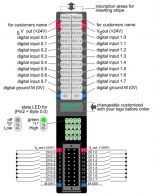 Модуль ввода-вывода дискретных сигналов PM DI16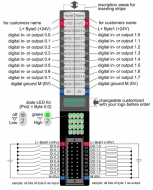 Модуль ввода-вывода дискретных сигналов PM DIO16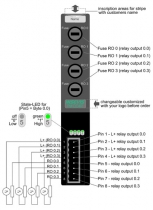 Релейный модуль
PM DO4-R